北京交大网络与新媒体专业培养方案一、学制基本学制：4年；学习年限：3-6年二、授予学位文学学士学位三、专业定位坚持党的教育方针和社会主义办学方向，紧跟国家经济发展和行业需求，本专业将根据社会对网络与新媒体传播领域的需要，依托北京交通大学计算机、信息管理、交通运输等专业优势、结合语言与传播学院语言优势，着力突出发展计算传播学、新媒体国际传播以及融合媒体编辑三个重点方向，力争在国内同等院校中打造特色鲜明、具有较强核心竞争力的传播学人才培养模式。坚持与学校特色鲜明研究型大学定位相适应的“基础宽厚、知识复合、思维创新、能力卓越、品质优异”的人才培养理念，使本专业跻身全国前列，达到区域同类院校领先的人才培养定位。四、培养目标本专业培养德智体美全面发展，具有扎实的传播学理论及相关操作技能，丰富的知识面，创新意识强，核心竞争力突出的高层次新媒体传播人才。学生毕业后应具有较高的人文素养、系统化的传播学理论知识、扎实的新闻传播基本技能，突出的新媒体传播核心竞争优势。本专业培养适应各类媒体机构、政府机关、事业单位、新媒体公司等团体、组织急需的宽口径、复合型信息传播人才。主要为新闻传播行业、互联网行业和公关宣传领域（交通、铁路等相关领域）从事以数字化新闻生产、网络化传播为主要特征的数字内容设计与制作、数字媒体相关技术的使用以及其它计算机、媒体、网络、艺术交叉领域工作的高级复合型人才。五、毕业要求    1. 理论知识：能够专业知识用于解决实际问题，具备宽阔研究视野。1.1具有系统的网络与新媒体理论1.2熟悉了解网络传播与新媒体历史1.3具有完备的新媒体业务基础理论1.4掌握新媒体环境下的国际传播理论2. 研究方法：掌握计算传播学，统计学、数据挖掘及数据分析等工具解决传播学实际问题，并得出有效结论。2.1掌握基础的问卷设计、随机抽样能力2.2具备相关分析、回归分析等统计分析能力2.3能够熟练完成传播学田野调查、访谈、焦点小组等工作2.4能够掌握基本数据挖掘及分析能力2.5熟练将研究方法与新媒体领域问题相结合      3. 专业技能：能够熟练完成融合媒体编辑、数字广告业务、新媒体营销方案设计、新媒体经营管理四个方面的专业工作。3.1融合媒体编辑相关业务能力3.2数字广告业务3.3新媒体营销方案设计3.4新媒体经营管理     4. 新媒体前沿技术技能：能够掌握新媒体前沿的技术技能，并能够运用所学解决传播学学术研究、业务实践的问题。4.1熟悉了解互联网相关语言4.2熟悉并能够使用新媒体在内容制作方面的最新工具4.3具备数据挖掘能力，并掌握前沿理念及工具4.4 达到数据可视化方面的能力4.5具备数据新闻的制作能力    5. 外语能力：能够熟练掌握外语技能，并能熟练完成外语日常交流、写作，能够掌握国外新闻写作能力，阅读外文文献，并且能够紧跟国际研究及业界发展趋势，掌握跨文化交流的技能。5.1至少达到英语公共六级水平5.2完成专业领域内英语的学习及文献阅读5.3在学习过程中，应当包含阅读英语报道、观察国外媒体发展、熟悉国际前沿业界动态的内容5.4 掌握跨文化交流的技能，系统学习跨文化传播的理论，并且达到国际、跨文化传播的专业水平    6. 新媒体与社会：能够对传播所辐射影响的领域有系统了解，掌握基本知识，构建学生综合化的新媒体传播观念和意识，并且在相关领域有深入分析，培养全局意识。6.1自觉将中国国情与新媒体传播实践相结合6.2学生能够理解新媒体对政治、经济、文化等全方位影响及其深层次关系6.3在具体实践活动中，有意识综合考虑全方位社会因素，将环境要素纳入实践环节    7. 新媒体前沿理论与实践：能够跟进传播学理论最新动态，掌握前沿知识，并且熟悉业界新的业务模式，并且能够深入系统的进行专题学习。7.1 授课环境应当涉及政策传播、健康传播、科技传播等细分领域的相关知识7.2介绍学术界最前沿的理论动态，并有意识与国际接轨7.3将业界最新动态融入课堂，确保学生能够及时掌握了解业内动态    8. 新闻传播职业规范：政治思想正确、遵守新闻传播法律法规，符合业内职业道德规范，深入了解受众。8.1牢固树立马克思主义新闻观，深入了解中国特色社会主义传播体系8.2熟悉新闻传播工作的法律法规8.3自觉遵守职业道德准则8.4 对网络用户有深入了解，并培育公共道德情怀    9. 表达与沟通：能够就专业问题进行公众场合的演讲交流，具备较高的人际交流水平和写作功底，并具备一定的国际视野，能够在跨文化背景下进行沟通和交流。9.1学生能够撰写清晰的课堂讨论报告和研究论文，日常表达具备较强的逻辑性9.2具有主动沟通与自我表达意识9.3有效提升学生国际交流能力，提升跨文化交际水平    10. 团队意识：具备团队合作意识和精神，能够适应跨学科实践团队的合作。10.1具备与计算机、信息技术、软件技术人才沟通合作的能力10.2有意识组建跨学科的大学生创新创业实践训练团队10.3具备实习工作岗位的多角色转变，并能够主动与合作方建立良好的工作关系    11. 创新素质能力：跟进新媒体快速发展趋势，强化理念创新、产品创新、技能更新意识和能力。11.1持续获取新鲜资讯的能力11.2持续跟进新技术、新方法能力11.3保持传播理念更新状态11.4培育新媒体传播迭代、更新、优化的工作意识，并系统建立相应技能六、课程体系及学分分配表1 课程体系及学分分配七、专业核心课表2专业核心课教学进程计划表3 教学进程计划九、教学执行计划第一学期（第一年度秋季）第二学期（第一年度春季）第一夏季学期（S1） 第三学期（第二年度秋季）第四学期（第二年度春季）第二年度夏季（S2）第五学期（第三年度秋季）第六学期（第三年度春季）第三年度夏季（S3）第七学期（第四年度秋季）第八学期（第四年度春季）课程与毕业要求的对应关系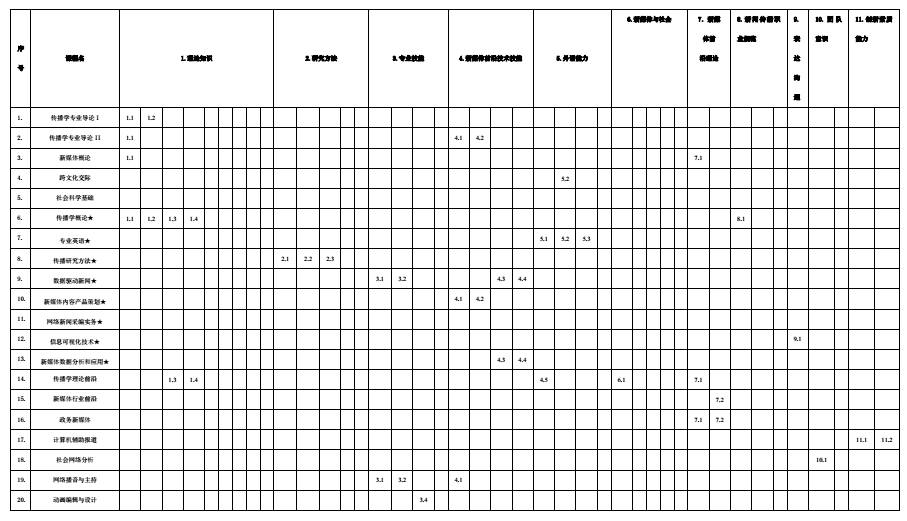 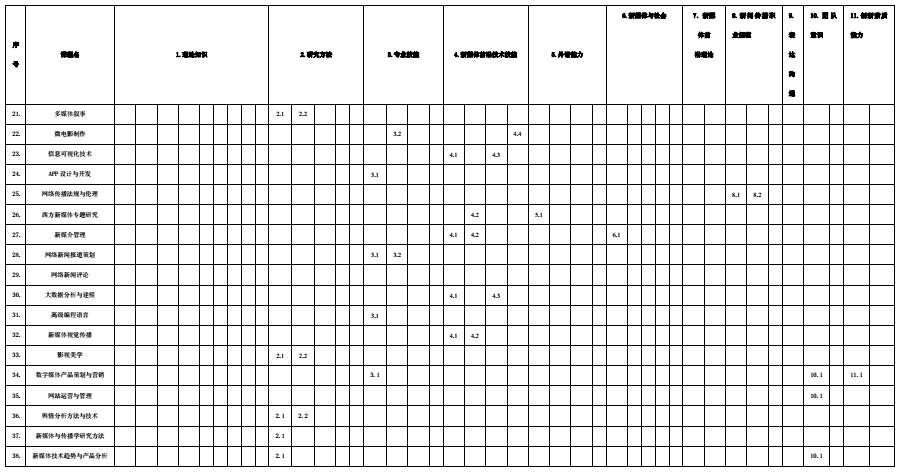 课程模块课程类别课程类别理论教学环节理论教学环节理论教学环节理论教学环节理论教学环节实践教学环节实践教学环节实践教学环节实践教学环节实践教学环节实践教学环节理论或实践选修理论或实践选修合计合计课程模块课程类别课程类别必修必修选修小计小计必修必修选修选修小计小计理论或实践选修理论或实践选修合计合计通识与公共基础类公共基础类思想政治课777766661313通识与公共基础类公共基础类外语课1212121212通识与公共基础类公共基础类计算机课222222244通识与公共基础类公共基础类军事课0.50.50.50.52.52.52.52.533通识与公共基础类公共基础类体育课11334444通识与公共基础类数学及自然科学类数学课444444通识与公共基础类数学及自然科学类物理课通识与公共基础类数学及自然科学类化学课通识与公共基础类素质类1111111111小计小计小计11.511.52536.536.59.59.55514.514.55151大类公共课交通运输概论交通运输概论111111大类公共课   大类基础课   大类基础课555555小计小计小计666666专业类专业核心课专业核心课363636363636专业类综合专题研究课综合专题研究课444444专业类毕业设计（论文）毕业设计（论文）101010101010专业类专业实习专业实习666666专业类专业选修课专业选修课181818161616163434小计小计小计40401858581616161632329090总计总计总计57.557.543101.5101.525.525.5212146.546.5147147学分分布学分分布学分分布必修比例58%58%58%选修 比例选修 比例42%42%理论 比例理论 比例71%71%实践比例实践比例29%序号课程号课程名学分学时160L791Q传播学概论★464260L862Q专业英语★4643融合媒体理论与实务★4644无传播研究方法★4645B0S141Q数字媒体创意造型★464660L982Q新媒体概论★4647无新媒体数据挖掘和应用★4648无新闻传播史论★4649无网络文化传播★464课程体系课程类别课程名课程名课程名课程号必修/选修理论/实践学分总学时理论学时实践学时考试/考查记分方式先修课建议学期要求学分通识与公共基础类公共基础类思想政治课思想道德修养与法律基础思想道德修养与法律基础61L020T必理2.5483216查五级113通识与公共基础类公共基础类思想政治课中国近现代史纲要中国近现代史纲要61L016T必理232248查五级213通识与公共基础类公共基础类思想政治课马克思主义基本原理马克思主义基本原理61L021T必理2.5483216查五级313通识与公共基础类公共基础类思想政治课毛泽东思想和中国特色社会主义理论体系概论毛泽东思想和中国特色社会主义理论体系概论61L022T必理3643232查五级413通识与公共基础类公共基础类思想政治课思想政治理论课社会实践思想政治理论课社会实践61S021T必实12周2周查两级513通识与公共基础类公共基础类思想政治课形势与政策形势与政策61L007T必理2644816查两级1-713通识与公共基础类公共基础类外语课综合英语基础综合英语基础62L211T选理4806416查五级1-212通识与公共基础类公共基础类外语课初级综合英语初级综合英语62L212T选理4806416查五级1-212通识与公共基础类公共基础类外语课中级综合英语中级综合英语62L213T选理4806416查五级1-212通识与公共基础类公共基础类外语课高级综合英语高级综合英语62L214T选理4806416查五级1-212通识与公共基础类公共基础类外语课大学英语拓展课程大学英语拓展课程选理4806416查五级1-212通识与公共基础类公共基础类外语课英语综合能力英语综合能力62L215T选理12查五级1-212通识与公共基础类公共基础类计算机课大学计算机基础大学计算机基础85L073T选理1321616查两级14通识与公共基础类公共基础类计算机课JAVA语言程序设计JAVA语言程序设计85L076T选理3482424查五级24通识与公共基础类公共基础类计算机课VB程序设计VB程序设计85L077T选理3482424查五级24通识与公共基础类公共基础类计算机课Web程序设计基础Web程序设计基础85L078T选理3482424查五级24通识与公共基础类公共基础类军事课军事理论军事理论00L133T必理0.51616查两级13通识与公共基础类公共基础类军事课军事训练军事训练00S001T必实2.518天18天查两级13通识与公共基础类公共基础类体育课体育I体育I60L009T必实13232查五级14通识与公共基础类公共基础类体育课体育选修课程体育选修课程选实39696查两级2-44通识与公共基础类数学及自然科学类数学课文科数学文科数学73L188Q必理46464试百分14通识与公共基础类素质类创新创业学分创新创业学分创新创业学分选2查两级11通识与公共基础类素质类全校任选课数学与自然科学类数学与自然科学类选2查两级11通识与公共基础类素质类全校任选课工程与技术类工程与技术类选2查两级11通识与公共基础类素质类全校任选课经济管理类经济管理类选2查两级11通识与公共基础类素质类全校任选课人文与社会科学类人文与社会科学类选2查两级11通识与公共基础类素质类全校任选课艺术与美育类艺术与美育类选1查两级11大类公共课交通运输概论交通运输概论交通运输概论50L097Q必理11616试百分26大类公共课大类基础课网络与新媒体专业导论I网络与新媒体专业导论I网络与新媒体专业导论I无必理0.588查两级16大类公共课大类基础课网络与新媒体专业导论II网络与新媒体专业导论II网络与新媒体专业导论II无必理0.588查两级56大类公共课大类基础课现代汉语现代汉语现代汉语60L319Q必理23232试百分16大类公共课大类基础课社会科学基础社会科学基础社会科学基础60L492Q必理23232试百分16专业类专业核心课传播学概论★传播学概论★传播学概论★60L791Q必理46464试百分136专业类专业核心课数字媒体创意造型★数字媒体创意造型★数字媒体创意造型★B0S141Q必理4643232试五级236专业类专业核心课新媒体概论★新媒体概论★新媒体概论★60L982Q必理46464试五级236专业类专业核心课新闻传播史论★新闻传播史论★新闻传播史论★无必理4643232试百分236专业类专业核心课专业英语★专业英语★专业英语★60L862Q必理46464试五级336专业类专业核心课传播研究方法★传播研究方法★传播研究方法★无必理4643232试五级336专业类专业核心课融媒体理论与实务★融媒体理论与实务★融媒体理论与实务★必理4643232试五级436专业类专业核心课新媒体数据挖掘和应用★新媒体数据挖掘和应用★新媒体数据挖掘和应用★无必理4643232试五级536专业类专业核心课网络文化传播★网络文化传播★网络文化传播★无必理4643232试五级536专业类综合专题研究课传播学前沿传播学前沿传播学前沿必理23232试五级44专业类综合专题研究课新媒体行业前沿新媒体行业前沿新媒体行业前沿无必理23232试五级64专业类毕业设计(论文)毕业设计毕业设计毕业设计必实1016查五级810专业类专业实习专业实习I专业实习I专业实习I必实24周查五级S16专业类专业实习专业实习Ⅱ专业实习Ⅱ专业实习Ⅱ必实24周查五级S26专业类专业实习专业实习Ⅲ专业实习Ⅲ专业实习Ⅲ必实24周查五级S36专业类专业选修课技能课(16学分)公共关系无选理23232查五级331专业类专业选修课技能课(16学分)传播学著作选读60L796Q选理23232查五级331专业类专业选修课技能课(16学分)新媒体素养无选理23232查五级331专业类专业选修课技能课(16学分)新媒体平台运营选理23232查五级331专业类专业选修课技能课(16学分)新闻评论60L870Q选理23232查五级331专业类专业选修课技能课(16学分)社会网络分析无选理+实3483216查五级431专业类专业选修课技能课(16学分)编程语言基础无选理3483216查五级431专业类专业选修课技能课(16学分)视觉传播60L795Q选理23232查五级431专业类专业选修课技能课(16学分)新媒体广告无选理23232查五级431专业类专业选修课技能课(16学分)网络舆情无选理23232查五级531专业类专业选修课技能课(16学分)数据新闻选理23232查五级631专业类专业选修课技能课(16学分)大数据技术80L804Q选理232248查五级计算机631专业类专业选修课技能课(16学分)移动应用开发80S106Q选实2321616查五级计算机631专业类专业选修课知识类（18学分）新媒体与全球传播无选理23232查五级531专业类专业选修课知识类（18学分）网络传播法规与伦理无选理23232查五级531专业类专业选修课知识类（18学分）数字媒体视觉设计选实4643232试五级建艺531专业类专业选修课知识类（18学分）视听新媒体无选理23232查五级531专业类专业选修课知识类（18学分）工程与社会讲座80L004Q选理13232查五级计算机531专业类专业选修课知识类（18学分）新媒体营销与策划无选实2321616查五级531专业类专业选修课知识类（18学分）网络新闻无选理23232查五级631专业类专业选修课知识类（18学分）媒介经营与管理无选理23232查五级631专业类专业选修课知识类（18学分）新媒体写作无选实232查五级631专业类专业选修课知识类（18学分）舆情分析方法与技术无选理2321616查五级631专业类专业选修课知识类（18学分）新媒体技术趋势与产品分析无选理+实23232查五级731专业类专业选修课知识类（18学分）Web应用基础80S004Q选实1321616查五级计算机S131专业类专业选修课知识类（18学分）信息安全概论80L502Q选理23232查百分计算机431专业类专业选修课知识类（18学分）人工智能80L316Q选理232248查五级计算机531专业类专业选修课知识类（18学分）机器学习80L974Q选理2322012查五级计算机531专业类专业选修课知识类（18学分）数据库系统原理80L157Q选理4644816试百分计算机531专业类专业选修课知识类（18学分）计算机网络原理80L130Q选理4644816试百分计算机531课程名课程号必修/选修理论/实践学分总学时理论学时实践学时考试/考查记分方式开课周次周学时说明思想道德修养与法律基础61L020T必理2.5483216查五级1-163体育I60L009T必实13232查五级1-162形势与政策61L007T必理2644816查两级1-163大学计算机基础85L073T选理1321616查两级1-162外语必理46464试百分1-164军事课必理+实3查两级传播学概论60L791Q必理46464试百分1-164网络与新媒体专业导论I无必理0.588查两级1-42现代汉语60L319Q必理23232试百分1-162社会科学基础60L492Q必理23232试百分1-162文科数学73L188Q必理46464试百分1-164大学生心理学选理232建议修满学分必修25+选修3=26（注：该学期必修课25分，选修课3分，符合要求）必修25+选修3=26（注：该学期必修课25分，选修课3分，符合要求）必修25+选修3=26（注：该学期必修课25分，选修课3分，符合要求）必修25+选修3=26（注：该学期必修课25分，选修课3分，符合要求）必修25+选修3=26（注：该学期必修课25分，选修课3分，符合要求）必修25+选修3=26（注：该学期必修课25分，选修课3分，符合要求）必修25+选修3=26（注：该学期必修课25分，选修课3分，符合要求）必修25+选修3=26（注：该学期必修课25分，选修课3分，符合要求）必修25+选修3=26（注：该学期必修课25分，选修课3分，符合要求）必修25+选修3=26（注：该学期必修课25分，选修课3分，符合要求）必修25+选修3=26（注：该学期必修课25分，选修课3分，符合要求）必修25+选修3=26（注：该学期必修课25分，选修课3分，符合要求）课程名课程号必修/选修理论/实践学分总学时理论学时实践学时考试/考查记分方式开课周次周学时说明中国近现代史纲要61L016T必理232248查五级1-162交通运输概论50L097Q必理11616试百分1-82外语必理46464试百分1-164体育II选实13232查两级1-162JAVA语言程序设计85L076T选理3482424查五级1-162VB程序设计85L077T选理3482424查五级1-162Web程序设计基础85L078T选理3482424查五级1-162新闻传播史论无必理4643232试百分1-162新媒体概论60L982Q必理46464试五级1-164数字媒体创意造型★B0S141Q必理4643232试五级1-162全校任选课选理22建议修满学分必修19+选修6=25学分（注：该学期必修课21分，选修课12分，符合要求）必修19+选修6=25学分（注：该学期必修课21分，选修课12分，符合要求）必修19+选修6=25学分（注：该学期必修课21分，选修课12分，符合要求）必修19+选修6=25学分（注：该学期必修课21分，选修课12分，符合要求）必修19+选修6=25学分（注：该学期必修课21分，选修课12分，符合要求）必修19+选修6=25学分（注：该学期必修课21分，选修课12分，符合要求）必修19+选修6=25学分（注：该学期必修课21分，选修课12分，符合要求）必修19+选修6=25学分（注：该学期必修课21分，选修课12分，符合要求）必修19+选修6=25学分（注：该学期必修课21分，选修课12分，符合要求）必修19+选修6=25学分（注：该学期必修课21分，选修课12分，符合要求）必修19+选修6=25学分（注：该学期必修课21分，选修课12分，符合要求）课程名课程号必修/选修理论/实践学分总学时理论学时实践学时考试/考查记分方式开课周次周学时说明专业实习I必实264查五级Web应用基础80S004Q选实1321616查五级计算机建议修满学分必修2学分必修2学分必修2学分必修2学分必修2学分必修2学分必修2学分必修2学分必修2学分必修2学分必修2学分必修2学分课程名课程号必修/选修理论/实践学分总学时理论学时实践学时考试/考查记分方式开课周次周学时说明马克思主义基本原理61L021T必理2.5483216查五级1-162外语必理46464试百分1-164体育选实13232查两级1-162传播研究方法无必理+实4643232试五级1-164专业英语60L862Q必理46464试五级1-164新媒体素养无选理23232查五级1-162新媒体平台运营选理23232查五级1-162公共关系无选理23232查五级1-162传播学著作选读60L796Q选理23232查五级1-162新闻评论60L870Q选理23232查五级1-162全校任选课选理2建议修满学分必修14.5+选修11=25.5学分（注：该学期必修课14.5分，选修课13分，符合要求）必修14.5+选修11=25.5学分（注：该学期必修课14.5分，选修课13分，符合要求）必修14.5+选修11=25.5学分（注：该学期必修课14.5分，选修课13分，符合要求）必修14.5+选修11=25.5学分（注：该学期必修课14.5分，选修课13分，符合要求）必修14.5+选修11=25.5学分（注：该学期必修课14.5分，选修课13分，符合要求）必修14.5+选修11=25.5学分（注：该学期必修课14.5分，选修课13分，符合要求）必修14.5+选修11=25.5学分（注：该学期必修课14.5分，选修课13分，符合要求）必修14.5+选修11=25.5学分（注：该学期必修课14.5分，选修课13分，符合要求）必修14.5+选修11=25.5学分（注：该学期必修课14.5分，选修课13分，符合要求）必修14.5+选修11=25.5学分（注：该学期必修课14.5分，选修课13分，符合要求）必修14.5+选修11=25.5学分（注：该学期必修课14.5分，选修课13分，符合要求）课程名课程号必修/选修理论/实践学分总学时理论学时实践学时考试/考查记分方式开课周次周学时说明毛泽东思想和中国特色社会主义理论体系概论61L022T必理3643232查五级1-162外语必理46464试百分1-164体育选实13232查两级1-162融媒体理论与实务必理4643232试五级1-164传播学前沿必理23232试五级1-162编程语言基础无选理3483216查五级1-163视觉传播60L795Q选理23232查五级1-162社会网络分析无选理+实3483216查五级1-163新媒体广告无选理23232查五级1-162信息安全概论80L502Q选理23232查百分1-162计算机全校任选课选理2建议修满学分必修13+选修7=20学分（注：该学期必修课15分，选修课13分，符合要求）必修13+选修7=20学分（注：该学期必修课15分，选修课13分，符合要求）必修13+选修7=20学分（注：该学期必修课15分，选修课13分，符合要求）必修13+选修7=20学分（注：该学期必修课15分，选修课13分，符合要求）必修13+选修7=20学分（注：该学期必修课15分，选修课13分，符合要求）必修13+选修7=20学分（注：该学期必修课15分，选修课13分，符合要求）必修13+选修7=20学分（注：该学期必修课15分，选修课13分，符合要求）必修13+选修7=20学分（注：该学期必修课15分，选修课13分，符合要求）必修13+选修7=20学分（注：该学期必修课15分，选修课13分，符合要求）必修13+选修7=20学分（注：该学期必修课15分，选修课13分，符合要求）必修13+选修7=20学分（注：该学期必修课15分，选修课13分，符合要求）课程名课程号必修/选修理论/实践学分总学时理论学时实践学时考试/考查记分方式开课周次周学时说明专业实习Ⅱ必实264查五级建议修满学分必修2学分必修2学分必修2学分必修2学分必修2学分必修2学分必修2学分必修2学分必修2学分必修2学分必修2学分必修2学分课程名课程号必修/选修理论/实践学分总学时理论学时实践学时考试/考查记分方式开课周次周学时说明思想政治理论课社会实践61S021T必实12周2周查两级网络与新媒体专业导论Ⅱ无必理0.588查两级1-41网络文化传播无必理4643232试五级1-162新媒体数据挖掘和应用无必理4643232试五级1-164新媒体营销与策划无选实232五级1-162数字媒体视觉设计选实4643232试五级1-162建艺工程与社会讲座80L004Q选理13232查五级1-162计算机网络传播法规与伦理无选理23232查五级1-162视听新媒体无选理23232查五级1-162新媒体与全球传播无选理23232查五级1-162网络舆情无选理23232查五级1-162创新创业学分选理2人工智能80L316Q选理232248查五级1-84计算机机器学习80L974Q选理2322012查五级5计算机数据库系统原理80L157Q选理4644816试百分1-164计算机计算机网络原理80L130Q选理4644816试百分1-164建议修满学分必修9.5+选修10=19.5学分（注：该学期必修课9.5分，选修课17分，符合要求）必修9.5+选修10=19.5学分（注：该学期必修课9.5分，选修课17分，符合要求）必修9.5+选修10=19.5学分（注：该学期必修课9.5分，选修课17分，符合要求）必修9.5+选修10=19.5学分（注：该学期必修课9.5分，选修课17分，符合要求）必修9.5+选修10=19.5学分（注：该学期必修课9.5分，选修课17分，符合要求）必修9.5+选修10=19.5学分（注：该学期必修课9.5分，选修课17分，符合要求）必修9.5+选修10=19.5学分（注：该学期必修课9.5分，选修课17分，符合要求）必修9.5+选修10=19.5学分（注：该学期必修课9.5分，选修课17分，符合要求）必修9.5+选修10=19.5学分（注：该学期必修课9.5分，选修课17分，符合要求）必修9.5+选修10=19.5学分（注：该学期必修课9.5分，选修课17分，符合要求）必修9.5+选修10=19.5学分（注：该学期必修课9.5分，选修课17分，符合要求）课程名课程号必修/选修理论/实践学分总学时理论学时实践学时考试/考查记分方式开课周次周学时说明新媒体行业前沿无必理23232试五级1-162舆情分析方法与技术无选理2321616查五级1-162新媒体写作无选实232五级1-162媒介经营与管理无选理23232查五级1-162网络新闻无选理23232查五级1-162数据新闻选理23232查五级1-162大数据技术80L804Q选理232248查五级1-84计算机移动应用开发80S106Q选实2321616查五级1-84计算机建议修满学分必修4+选修8=12学分（注：该学期必修课4分，选修课8分，符合要求）必修4+选修8=12学分（注：该学期必修课4分，选修课8分，符合要求）必修4+选修8=12学分（注：该学期必修课4分，选修课8分，符合要求）必修4+选修8=12学分（注：该学期必修课4分，选修课8分，符合要求）必修4+选修8=12学分（注：该学期必修课4分，选修课8分，符合要求）必修4+选修8=12学分（注：该学期必修课4分，选修课8分，符合要求）必修4+选修8=12学分（注：该学期必修课4分，选修课8分，符合要求）必修4+选修8=12学分（注：该学期必修课4分，选修课8分，符合要求）必修4+选修8=12学分（注：该学期必修课4分，选修课8分，符合要求）必修4+选修8=12学分（注：该学期必修课4分，选修课8分，符合要求）必修4+选修8=12学分（注：该学期必修课4分，选修课8分，符合要求）课程名课程号必修/选修理论/实践学分总学时理论学时实践学时考试/考查记分方式开课周次周学时说明专业实习Ⅲ必实264查五级建议修满学分必修2学分必修2学分必修2学分必修2学分必修2学分必修2学分必修2学分必修2学分必修2学分必修2学分必修2学分必修2学分课程名课程号必修/选修理论/实践学分总学时理论学时实践学时考试/考查记分方式开课周次周学时说明新媒体技术趋势与产品分析无选理+实23232查五级建议修满学分选修2选修2选修2选修2选修2选修2选修2选修2选修2选修2选修2课程名课程号必修/选修理论/实践学分总学时理论学时实践学时考试/考查记分方式开课周次周学时说明毕业设计无必实1016周查五级1-16建议修满学分必修10必修10必修10必修10必修10必修10必修10必修10必修10必修10必修10